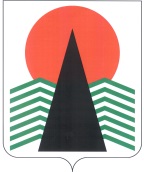 АДМИНИСТРАЦИЯ  НЕФТЕЮГАНСКОГО  РАЙОНАпостановлениег.НефтеюганскО проведении месячника безопасности людей на водных объектах в зимний период 2018-2019 гг. на территории Нефтеюганского районаВ соответствии с Водным кодексом Российской Федерации, Федеральными законами от 06.10.2003 № 131-ФЗ «Об общих принципах организации местного самоуправления в Российской Федерации», от 21.12.1994 № 68-ФЗ «О защите населения и территорий от чрезвычайных ситуаций природного и техногенного характера», постановлением Правительства Ханты-Мансийского автономного 
округа - Югры от 09.10.2007 № 241-п «Об утверждении Правил охраны жизни людей на водных объектах в Ханты-Мансийском автономном округе – Югре»,                                    в целях обеспечения безопасности населения и предотвращения фактов гибели людей на водных объектах на территории Нефтеюганского района в зимний период 
2018-2019 годов,  п о с т а н о в л я ю:Провести на территории Нефтеюганского района в период с 01.11.2018 
до наступления половодья месячник безопасности людей на водных объектах.Утвердить план проведения месячника безопасности людей на водных объектах в зимний период 2018-2019 гг. на территории Нефтеюганского района (приложение).Рекомендовать:Главам городского и сельских поселений Нефтеюганского района организовать выполнение мероприятий плана проведения месячника безопасности людей на водных объектах в зимний период 2018-2019 гг. на территории Нефтеюганского района.Руководителям организаций, учреждений и предприятий, независимо 
от форм собственности, находящихся на территории Нефтеюганского района, организовать работу по доведению до работников предприятий, в том числе работников, осуществляющих работы вахтовым методом, правил безопасного поведения на водных объектах в зимний период Настоящее постановление подлежит опубликованию в газете «Югорское обозрение» и размещению на официальном сайте органов местного самоуправления Нефтеюганского района.Контроль за выполнением постановления осуществляю лично.Глава района							Г.В.Лапковская	Приложение к постановлению администрации Нефтеюганского районаот 30.10.2018 № 1859-паПЛАНпроведения месячника безопасности людей на водных объектах в зимний период 2018-2019 гг. на территории Нефтеюганского районаПримечание: изменения в данный план вносятся с учетом складывающейся обстановки на территории Нефтеюганского района30.10.2018№ 1859-па№ 1859-па№ п/пНаименование мероприятийСрокисполненияОтветственный исполнительПриведение в готовность автотранспорта и другого спасательного оборудования, имущества, необходимого для дальнейшего его применения при возникновении чрезвычайных ситуаций на водных объектах 20.11.2018 комитет гражданской защиты населения Нефтеюганского района; МКУ «ЕДДС Нефтеюганского района»Установка информационных предупреждающих знаков на водных объектах в опасных местах выхода людей 
на лед (промоины, проруби, тонкий лед)в течение сезона с учетом ледовой обстановкиадминистрации городского и сельских поселений Нефтеюганского района; ФКУ «Центр ГИМС МЧС России» Нефтеюганский инспекторский участок (по согласованию)Установка специальных знаков о запрещении перехода (переезда) по льду в местах, специально 
не установленных для перехода (переезда), где возможен переход (переезд) по льду людей и автотранспортав течение сезона с учетом ледовой обстановкиадминистрации городского и сельских поселений Нефтеюганского района;ФКУ «Центр ГИМС МЧС России» Нефтеюганский инспекторский участок (по согласованию)Определение наличия сил и средств постоянной готовности районного звена РСЧС Нефтеюганского района для предупреждения и ликвидации чрезвычайных ситуаций на водных объектах и местах массового выхода рыбаков на лед в течение сезонакомитет гражданской защиты населения Нефтеюганского района; администрации городского и сельских поселений Нефтеюганского района; ФКУ «Центр ГИМС МЧС России» Нефтеюганский инспекторский участок (по согласованию)Организация разъяснительной работы среди населения 
о мерах безопасности и предупреждения несчастных случаев на водных объектах в зимний период 
с использованием средств массовой информациив течение сезонакомитет гражданской защиты населения Нефтеюганского района; администрации городского и сельских поселений Нефтеюганского района;ФКУ «Центр ГИМС МЧС России» Нефтеюганский инспекторский участок (по согласованию); ОМВД России по Нефтеюганскому района 
(по согласованию)Разъяснительная работа и распространение памяток среди рыбаковв течение сезонакомитет гражданской защиты населения Нефтеюганского района; администрации городского и сельских поселений Нефтеюганского района; ФКУ «Центр ГИМС МЧС России» Нефтеюганский инспекторский участок (по согласованию); ОМВД России по Нефтеюганскому района 
(по согласованию)Проведение в школах и других образовательных учреждениях профилактических бесед и занятий 
по правилам безопасного поведения детей на воде 
и на льдув течение сезонакомитет гражданской защиты населения Нефтеюганского района; администрации городского и сельских поселений Нефтеюганского района;ФКУ «Центр ГИМС МЧС России» Нефтеюганский инспекторский участок (по согласованию); департамент образования и молодежной политики Нефтеюганского района;ОМВД России по Нефтеюганскому района 
(по согласованию)Разработка планов мероприятий на период проведения месячника безопасности людей на водных объектах    03.12.2018комитет гражданской защиты населения Нефтеюганского района; администрации городского и сельских поселений Нефтеюганского районаРазработка мероприятий и контроль за безопасностью людей при проведении религиозных и спортивных мероприятий на льду водоемовв течение сезонакомитет гражданской защиты населения Нефтеюганского района; администрации городского и сельских поселений Нефтеюганского района; ФКУ «Центр ГИМС МЧС России» Нефтеюганский инспекторский участок (по согласованию);МКУ «ЕДДС» Нефтеюганского района;ОМВД России по Нефтеюганскому району 
(по согласованию)комитет гражданской защиты населения Нефтеюганского района; администрации городского и сельских поселений Нефтеюганского района; ФКУ «Центр ГИМС МЧС России» Нефтеюганский инспекторский участок (по согласованию);МКУ «ЕДДС» Нефтеюганского района;ОМВД России по Нефтеюганскому району 
(по согласованию)Определение и вынесение на утверждение мест традиционного зимнего купания людей во время православного праздника «Крещение Господне» в ночь с 18.01.2019 на 19.01.2019    15.01.2019комитет гражданской защиты населения Нефтеюганского района; администрации городского и сельских поселений Нефтеюганского районакомитет гражданской защиты населения Нефтеюганского района; администрации городского и сельских поселений Нефтеюганского районаПредставление результатов работы проведения месячника безопасности людей на водных объектах 
на рассмотрение комиссии по предупреждению и ликвидации чрезвычайных ситуаций и обеспечению пожарной безопасности Нефтеюганского района 25.04.2019комитет гражданской защиты населения Нефтеюганского района; администрации городского и сельских поселений Нефтеюганского района; ФКУ «Центр ГИМС МЧС России» Нефтеюганский инспекторский участок (по согласованию)комитет гражданской защиты населения Нефтеюганского района; администрации городского и сельских поселений Нефтеюганского района; ФКУ «Центр ГИМС МЧС России» Нефтеюганский инспекторский участок (по согласованию)